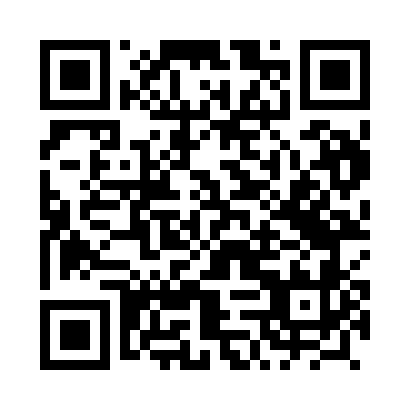 Prayer times for Graboszewo, PolandWed 1 May 2024 - Fri 31 May 2024High Latitude Method: Angle Based RulePrayer Calculation Method: Muslim World LeagueAsar Calculation Method: HanafiPrayer times provided by https://www.salahtimes.comDateDayFajrSunriseDhuhrAsrMaghribIsha1Wed2:425:1812:465:548:1510:392Thu2:385:1612:465:558:1710:433Fri2:345:1412:465:568:1910:464Sat2:325:1212:465:578:2010:505Sun2:325:1012:465:588:2210:526Mon2:315:0812:465:598:2410:527Tue2:305:0712:466:008:2510:538Wed2:295:0512:456:018:2710:549Thu2:295:0312:456:028:2910:5410Fri2:285:0112:456:038:3010:5511Sat2:275:0012:456:048:3210:5612Sun2:274:5812:456:058:3310:5613Mon2:264:5612:456:068:3510:5714Tue2:254:5512:456:078:3710:5815Wed2:254:5312:456:088:3810:5816Thu2:244:5212:456:098:4010:5917Fri2:244:5012:456:108:4111:0018Sat2:234:4912:456:108:4311:0019Sun2:234:4712:456:118:4411:0120Mon2:224:4612:466:128:4611:0221Tue2:214:4512:466:138:4711:0222Wed2:214:4412:466:148:4911:0323Thu2:214:4212:466:158:5011:0424Fri2:204:4112:466:158:5111:0425Sat2:204:4012:466:168:5311:0526Sun2:194:3912:466:178:5411:0627Mon2:194:3812:466:188:5511:0628Tue2:194:3712:466:198:5611:0729Wed2:184:3612:466:198:5811:0730Thu2:184:3512:476:208:5911:0831Fri2:184:3412:476:219:0011:09